National Cheng Kung UniversityDepartment of Nursing, College of Medicine      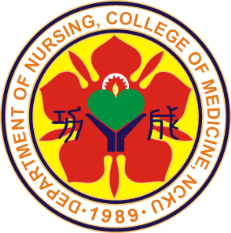 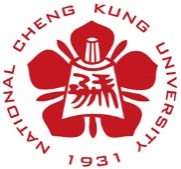 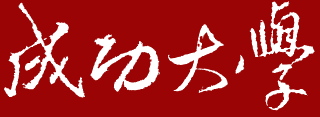 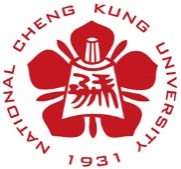 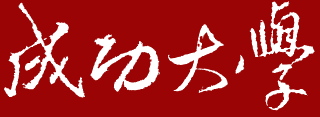 International Advanced Program in Nursing (IAPN) Application Form for 2016 Fall Semester *Please fill the form by typingPersonal Details *Please provide an internationally English language test certificate issued by official institutions (such as ETS or IDP). The certificates issued by private language institutions will not be recognized.Contact InformationEducational BackgroundWork Experience(s)Please list your available financial support:                                         Signature: ____________________  Date: ________________________ENGLISH NAMEMALE □  FEMALE □NICK NAMENATIONALITYDATE OF BIRTH___/___/_____ (DD/MM/YYYY) RELIGIONENGLISH TEST CERTIFICATE* IELTS ____________ TOEFL ITP ____________ OTHERS___________________________________IELTS ____________ TOEFL ITP ____________ OTHERS___________________________________IELTS ____________ TOEFL ITP ____________ OTHERS___________________________________EMAIL ADDRESSTELEPHONEMOBILE: __________________________________HOME: ____________________________________WORK: ____________________________________MOBILE: __________________________________HOME: ____________________________________WORK: ____________________________________FAX NUMBERMAILING ADDRESS(ZIP CODE) EMERGENCY CONTACT PERSONEMERGENCY CONTACT PERSONNAME:TELEPHONE:DegreeName of UniversityMajorGPADates of Employment(Year/Month)Bachelor (S1)_____/____ to _____/_____Master_____/____ to _____/_____Employing OrganizationDepartmentPositionDates of Employment (Year/Month)Teaching:(Specialty)_____/____ to _____/_____Clinical:(Specialty)_____/____ to _____/__________/____ to _____/_____